Красноярская олимпиада школьников 2023-2024 учебный годШкольный этап. Английский язык, 3 классLISTENINGTime: 10 minutesMaximum points – 10Task 1. Listen and write the correct answer. You will hear the recording twice.Послушай и запиши или выбери правильный ответ. Ты услышишь запись дважды.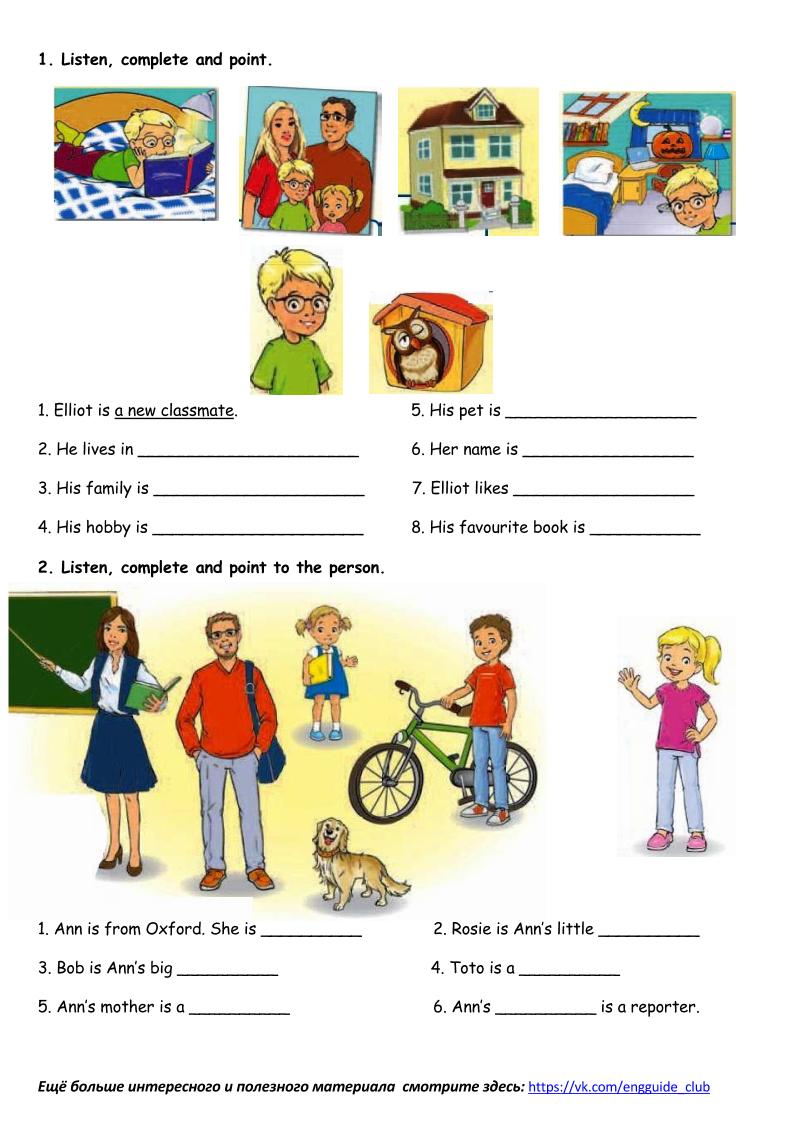 What is the name of the girl?____________How old is she?__________Where is she from?What is her mum?What is her dad?What is her sister’s name?How old is her sister?_________What is her brother’s name?__________How old is her brother?_____________Toto is their___________.Transfer your answers to the answer sheet.Не забудь перенести свои ответы в бланк ответов!Красноярская олимпиада школьников 2023-2024 учебный годШкольный этап. Английский язык, 3 классREADINGTime: 10 minutesMaximum points – 10Task 1. Complete the letter. Дополни письмо.Task 2. Read the letter. Are the sentences true (T) or false (F)? Прочитай письмо. Отметь верные (Т) и неверные (F) предложения.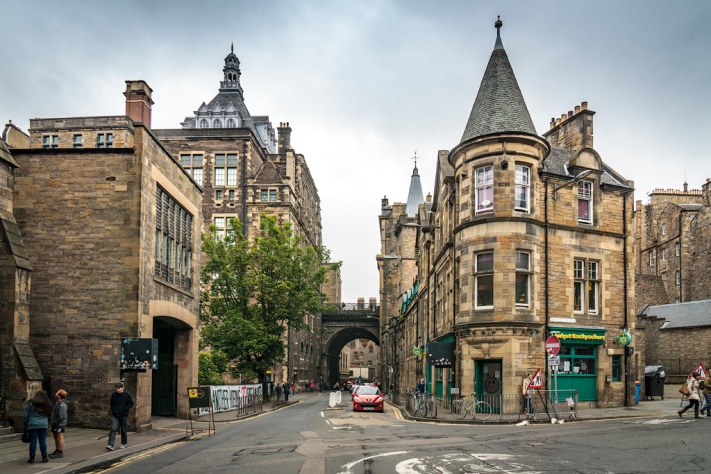 6. Jenny is in Edinburgh.                              T/F7. Edinburgh is noisy on Sunday.                 T/F8. Edinburgh is a small town.                       T/F9. The centre of Edinburgh is old.                T/F10. Jenny is in a small hotel.                         T/FTransfer your answers to the answer sheet.Не забудь перенести свои ответы в бланк ответов!Красноярская олимпиада школьников 2023-2024 учебный годШкольный этап. Английский язык, 3 классUSE OF ENGLISHTime: 10 minutesMaximum points – 15Task 1. Read the sentences and fill in the articles. Прочитай предложения, вставь артикль the там, где это необходимо.Пример: It’s time to play _-_ football.1. It’s time to have__________breakfast.2.It’s time to go to____________school.3.It’s time to go to________________park.4.It’s time to go to ________________bed.5.It’s time to go to ________________zoo.Task 2. Choose the correct variant. Выбери правильное пропущенное слово. Есть пример.ButterfliesButterflies(0) are insects.They (6)……… six legs and (7) be many beautiful colours. There are thousands of different kinds of  butterflies and  (8)…….. live in many places  around  the world. Butterflies usually (9)………. plants. Butterflies have four wings.Some of them are big (10)……… some are very small.Task 3. Make up sentences. One word is odd. Собери предложение, одно слово в каждой строчке лишнее. Пример: with, computer, friends. plays, morning, his, games, He, - He plays computer games with his friends.11. We, homework. our, do, always, are,12.his, drives, often, car. He, on,13.eat, afternoon, lunch. for, pizza, I,14. He, forest, bike. his, rides,15. They, has, read, books. never,Transfer your answers to the answer sheet.Не забудь перенести свои ответы в бланк ответов!Красноярская олимпиада школьников 2023-2024 учебный годШкольный этап. Английский язык, 3 классWRITINGTime: 15 minutesMaximum points – 10Read Tom’s letter and answer his questions. Прочитай письмо от твоего нового друга Тома и ответь на его вопросы. Не забудь формат письма! Напиши 40-50 слов. Dear friend,My name is Tom. I am from the USA. I live in New York. I am nine years old. I go to school and I am a very good pupil. My favourite lessons are English and Russian. My hobby is collecting stamps. I have got a great collection of them.What about you? How old are you? What are your favourite lessons? What is your hobby?I hope to hear from you soon. Best wishes.Yours,TomLondonOxfordCambridgeA teacherA doctorA managerA driverA doctorA reporterRosieRoseRitacentre       noisy         hotel            big        shops0areisam6hasarehave7canhaveare8theytheirthem9eatingeateats10andthenbut